ΥΠΟΔΕΙΓΜΑ 8: Πληροφοριακό Αυτοκόλλητο για Προμήθεια στο πλαίσιο Έργων του ΕΠ - ΥΜΕΠΕΡΑΑ (Ταμείο Συνοχής)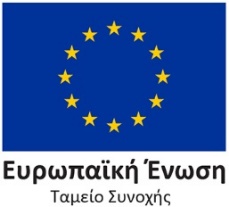 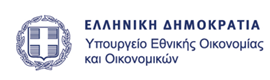 Με τη συγχρηματοδότηση της Ελλάδας και της Ευρωπαϊκής Ένωσης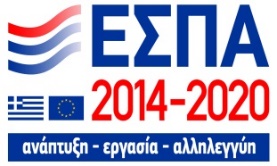 ΥΠΟΔΕΙΓΜΑ 9: Πληροφοριακό Αυτοκόλλητο για Προμήθεια στο πλαίσιο Έργων του ΕΠ - ΥΜΕΠΕΡΑΑ (ΕΤΠΑ)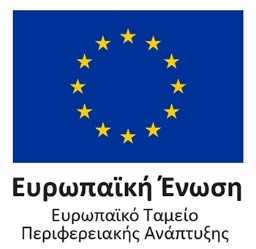 Με τη συγχρηματοδότηση της Ελλάδας και της Ευρωπαϊκής Ένωσης